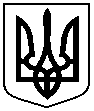 Міністерство освіти і науки УкраїниСумський національний аграрний університетрішеннявченої ради Сумського національного аграрного університету від 29 серпня 2016 рокуПро пріоритетні напрями науково-дослідної роботи в університетіЗаслухавши та обговоривши доповідь проректора з наукової роботи та економічних питань Маслака О.М. про пріоритетні напрями науково-дослідної роботи в університеті, вчена рада ухвалює:1. Доповідь проректора з наукової роботи та економічних питань Маслака О.М. взяти до відома.2. Тематику проведення науково-дослідної роботи в університеті, сформовану виходячи з пріоритетних напрямів наукової діяльності, визначених Міністерством науки і освіти України на 2016-2017 роки, схвалити.3. У термін до 23 вересня 2016 року завершити роботу на факультетах з планування наукової роботи на 2016/17 навчальний рік, враховуючи структуру загального навантаження та контрактні зобов’язання. 4. Деканам, завідувачам кафедр:4.1. Забезпечити за результатами виконання науково-дослідних тематик, госпдоговірних та держбюджетних тем видання монографій та публікацію статей у науково-метричних базах даних Scopus та Web of Science;4.2. Забезпечити публікацію аспірантами (докторантами) не менше однієї статті в журналах науково-метричних базах даних Scopus та Web of Science;4.3. Активізувати міжнародну наукову діяльність, зокрема через проходження науково-педагогічними працівниками закордонного стажування, участі у міжнародних грантах та видання монографій за кордоном.5. Деканам спільно з науково-дослідною частиною (Данько Ю.І.)  здійснювати щомісячний контроль за виконанням планів наукової роботи факультетів та розгляд відповідних питань на науково-координаційній раді університету.6. Контроль за виконанням цього рішення покласти на проректора з наукової роботи та економічних питань Маслака О.М. Голова вченої ради, д.с.-г.н., професор 				В.І. Ладика